Chủ đề: [Giải toán 6 sách kết nối tri thức với cuộc sống] tập 2 - Bài 33. Điểm nằm giữa hai điểm, tiaDưới đây Đọc tài liệu xin gợi ý trả lời Bài 8.6 trang 50 SGK Toán lớp 6 Tập 2 sách Kết nối tri thức với cuộc sống theo chuẩn chương trình mới của Bộ GD&ĐT:Giải Bài 8.6 trang 50 Toán lớp 6 Tập 2 Kết nối tri thứcCâu hỏi : Cho bốn điểm A, B, C, D cùng thuộc đường thẳng xy như Hình 8.21. Trong các câu sau đây, câu nào đúng?(1) Điểm B nằm giữa điểm A và điểm D. (2) Hai điểm A và C nằm cùng phía đối với điểm D.(3) Điểm B nằm khác phía với điểm A đối với điểm D. (4) Hai điểm B và C nằm cùng phía đối với điểm D. 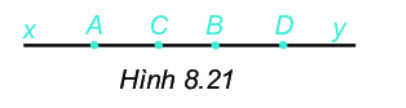 GiảiTừ hình 8.21, ta thấy:(1) Điểm B nằm giữa điểm A và điểm D là đúng(2) Hai điểm A và C nằm cùng phía đối với điểm D (cùng phía bên trái) là đúng(3) Điểm B nằm khác phía với điểm A đối với điểm D là sai vì điểm B nằm cùng phía với điểm A đối với điểm D (cùng phía bên trái)(4) Hai điểm B và C nằm cùng phía đối với điểm D (cùng phía bên trái) là đúngCác câu đúng là: (1); (2); (4).-/-Vậy là trên đây Đọc tài liệu đã hướng dẫn các em hoàn thiện phần giải toán 6: Bài 8.6 trang 50 Toán lớp 6 Tập 2 Kết nối tri thức. Chúc các em học tốt.